TitleFirstname Lastname1, , Firstname Lastname2, Firstname Lastname31 Affiliation 1 (provide the full postal address of each affiliation, including the country name)2 Affiliation 2 (provide the full postal address of each affiliation, including the country name)3 Affiliation 3 (provide the full postal address of each affiliation, including the country name) ivan.a.melnyk@example.com Lastname F., Lastname F., Lastname F., 2023https://Abstract. Abstract should be concise and factual, of not more than 100 words. It should briefly reflect main aspects of the study, as most databases list mainly abstracts. The obtained results do not need to be specified in the abstract, this should be indicated in the Conclusions.Keywords: keyword 1, keyword 2, keyword 3 (not more than 5-6; should represent content of the whole article and be characteristic of the terminology used within the particular field of study; avoid general and plural terms and multiple concepts (avoid, for example, “and”, “of”’); be sparing with abbreviations: only abbreviations firmly established in the field may be eligible).1. IntroductionIntroduction should be brief and clear1 and needs to include relevant references.2-4 The purpose of the research is highlighted at the end of the introduction.5,62. Experimental2.1. MaterialsAll materials and methods by which the results were obtained should be described in the Experimental or basic theory part.2.2. MethodsSubsections should be numbered 2.1., 2.2. (Then 2.1.1., 2.1.2… may be used).3. Results and DiscussionResults should be presented with clarity and precision. The Discussion should interpret the findings in view of the results. Also here subheadings may be used. Avoid extensive citations and discussion of published literature. Please move any detailed description of equations or methods to the experimental section (theoretical part).3.1. TablesTables are numbered consecutively with Arabic numerals. Basic size of the tables is 9.5; size of the table titles is 10.5. The title should immediately follow the table number at the head of the table. Tables should appear within the manuscript when mentioned and should not be grouped at the end.Table 1. This is a table3.2. Illustrations (Figures, Graphics, and Pictures)Figures are numbered consecutively with Arabic numerals. Captions for figures should follow on the same line as the figure number and should be placed under the figure (not on the figure itself), in the center (size 9.5). Figures should appear within the manuscript when mentioned and should not be grouped at the end. They must be suitable for corrections or changes, and their sizes must correspond to the parameters of the page.The quality of illustrations in Chem. Chem. Technol. depends on the quality of the original files provided by the authors. Color figures will be black-and-white, remember this when explain the legend of the figure.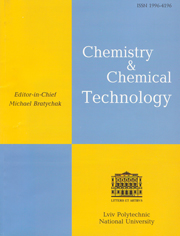 Fig. 1. This is a figure. Schemes follow the same formatting.3.3. Structural formulasStructural formulas should be carefully drawn and numbered consecutively in the order of appearance in the text (with Arabic numerals).3.4. EquationsChemical and mathematical equations (Eq.1) are denoted by Arabic numerals in parentheses at the right side and should be numbered consecutively. 											(1)Mathematical equations must be typed and should be presented in the proper type style (i.e., italics, boldface, subscript, superscript, etc.).3.5. UnitsFollow internationally accepted rules and conventions: use the international system of units (SI). If other units are mentioned, please give their equivalent in SI.4. ConclusionsConclusions should emphasize the main achievements of this work, underline their significance and give examples of their possible applications.AcknowledgementsAcknowledgements of people, grants, funds, etc., should be brief and placed in a separate paragraph after the text.AbbreviationsA list of abbreviations should be included if applicable.ReferencesThe accuracy of the references is critical and is the responsibility of the authors. Authors should refrain from using Wikipedia as a source.Reference numbers should be typed as unparenthesized superscripts in the text but should be enclosed in parentheses in the reference list. References should be typed in numerical order at the end of the text. References should be individually numbered with only one reference per citation. Authors should follow the ACS style for reference format. The titles should be included in title case, and ending page numbers should be included. References with more than 10 authors should list the first 10 authors followed by “et al.” ISO4 abbreviated titles for journals names should be used.No references to unpublished results are allowed, but citation of manuscripts that have been submitted or accepted for publication and have not yet appeared is acceptable. References to materials that are “in press” should include the DOI when available.Journals’ and books’ titles in the original languages must be typed in Latin letters without translation into English.Received: Month DD, YYYY / Revised: Month DD, YYYY / Accepted: Month DD, YYYYTHE NEXT PART IS FOR UKRAINIAN AUTHORS ONLYНазва статті українською мовоюАнотація. Анотація – це Abstract, перекладений українською мовою. Анотація повинна бути лаконічною, інформативною і містити не більше 100 слів. Вона повинна коротко представляти саму суть роботи та її новизну. Одержані результати не потрібно конкретизувати в анотації, це потрібно вказувати у висновках.Ключові слова: слово 1, слово 2, слово 3 (це Keywords, перекладені українською мовою; не більше 5-6, повинні відображати зміст всієї роботи і бути характерними для тієї галузі, у якій представлена робота; уникайте загальних термінів, множини і багатослівних виразів (напр., активований цинком каталізатор); уникайте скорочень; можливі тільки ті скорочення, які є загальноприйнятими у даній галузі).Title 1Title 2Title 3Title 4Title 4Title 1Title 2Title 3Title 5Title 6a15913b261014c371115d481216E-Book[1] Hammond, C. The Basics of Crystallography and Diffraction, 4th ed.; International Union of Crystallography Texts on Crystallography, Vol. 21; Oxford University Press, 2015. https://doi.org/10.1093/acprof:oso/9780198738671.001.0001 Book in Print[1] Frankel, F. Picturing Science and Engineering; MIT Press, 2018.
[2] Chang, R. General Chemistry: The Essential Concepts, 12th ed.; McGraw-Hill, 2016.E-Book Chapter[1] Hammond, C. Crystal Symmetry. In The Basics of Crystallography and Diffraction, 4th ed.; International Union of Crystallography Texts on Crystallography, Vol. 21; Oxford University Press, 2015; pp 99−134. https://doi.org/10.1093/acprof:oso/9780198738671.003.0004Book Chapter in Print[1] Bard, A.J.; Faulkner, L.R. Double-Layer Structure and Absorption. In Electrochemical Methods: Fundamentals and Applications, 2nd ed.; John Wiley & Sons, 2001; pp 534−579.E-book with Editors[1] Mom the Chemistry Professor: Personal Accounts and Advice from Chemistry Professors Who Are Mothers, 2nd ed.; Woznack, K., Charlebois, A., Cole, R. S., Marzabadi, C. H., Webster, G., Eds.; Springer, 2018. https://doi.org/10.1007/978-3-319-78972-9Print Journal Article[1] Haoue, S.; Derdar, H.; Belbachir, M.; Harrane, A. A New Green Catalyst for Synthesis of bis-Macromonomers of Polyethylene Glycol (PEG). Chem. Chem. Technol. 2020, 14, 468–473. https://doi.org/10.23939/chcht14.04.468[2] Foster, J.C.; Varlas, S.; Couturaud, B.; Coe, J.; O’Reilly, R. K. Getting into Shape: Reflections on a New Generation of Cylindrical Nanostructures’ Self-Assembly Using Polymer Building Block. J. Am. Chem. Soc. 2019, 141, 2742−2753. https://doi.org/10.1021/jacs.8b08648Electronic Journal Article[1] Peacock-Lopez, E. Exact Solutions of the Quantum Double Square-Well Potential. Chem. Ed. [Online] 2007, 11, 383-393. http://chemeducator.org/bibs/0011006/11060383ep.htm (accessed Dec 6, 2018).
[2] Chung, J.M.; Peacock-Lopez, E. Cross-Diffusion in the Templator Model of Chemical Self-Replication. Phys. Lett. A [Online early access]. https://doi.org/10.1016/j.physleta.2007.04.114. Published online: June 12, 2007. http://www.sciencedirect.com (accessed Aug 23, 2007).Theses[1] Tsien, R.Y. The Design and Use of Organic Chemical Tools in Cellular Physiology. Ph.D. Thesis, University of Cambridge, Cambridge, U.K., 1976.Patents[1] Diamond, G.; Murphy, V.; Leclerc, M.; Goh, C.; Hall, K.; LaPointe, A. M.; Boussie, T.; Lund, C. Coordination catalysts. US 20020002257 A1, January 3, 2002.Conferences[1] Winstein, S. In University Chemical Education, Proceedings of the International Symposium on University Chemical Education, Frascati (Rome), Italy, October 16-19, 1969; Chisman, D.G., Ed.; Butterworths: London, 1970.
[2] Kaplan, L.J.; Selder, A. Books of Abstracts, 213th ACS National Meeting, San Francisco, CA, April 13-17, 1997; American Chemical Society: Washington, DC, 1997; CHED-824.Technical Reports and Bulletins[1] Crampton, S.B.; McAllaster, D. R. Collision and Motional Averaging Effects in Cryogenic Atomic Hydrogen Masers; WMC-AFOSR-002; NTIS: Springfield, VA, 1983.Website[1] ACS Publications Home Page. https://pubs.acs.org/ (accessed 2019-02-21).Document from a Website[1] American Chemical Society, Committee on Chemical Safety, Task Force for Safety Education Guidelines. Guidelines for Chemical Laboratory Safety in Academic Institutions. American Chemical Society, 2016. https://www.acs.org/content/dam/acsorg/about/governance/committees/chemicalsafety/publications/acs-safety-guidelines-academic.pdf (accessed 2019-02-21).